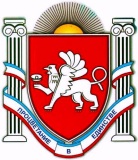 РЕСПУБЛИКА  КРЫМНИЖНЕГОРСКИЙ  РАЙОНАДМИНИСТРАЦИЯ  ЕМЕЛЬЯНОВСКОГО  СЕЛЬСКОГО ПОСЕЛЕНИЯНИЖНЕГОРСКОГО РАЙОНА РЕСПУБЛИКИ КРЫМПОСТАНОВЛЕНИЕ «18 » января  2018 года                                                                         №7с. Емельяновка    Об утверждении Плана нормотворческой деятельностиЕмельяновского сельского поселения Нижнегорского районаРеспублики Крым на  1-е полугодие 2018 года          В соответствии с  Федеральным законом от 06.10.2003г. №131-ФЗ «Об общих принципах организации местного самоуправления в Российской Федерации», руководствуясь Уставом муниципального образования  Емельяновское сельское поселение Нижнегорского района Республики Крым, Положением об Администрации Емельяновского сельского поселения, в целях организации надлежащей работы по разработке и принятию нормативно-правовых актов Емельяновского сельского совета и администрации Емельяновского сельского поселения, учитывая предложения прокуратуры Нижнегорского района исх.№108-2018/10  от 10.01.2018  к плану нормотворческой деятельности на 1 полугодие 2018 года, администрация Емельяновского сельского поселенияП О С Т А Н О В Л Я Е Т:1. Утвердить План нормотворческой деятельности Емельяновского сельского поселения Нижнегорского района Республики Крым на 1-е полугодие 2018 года согласно приложению 1.2. Настоящее постановление разместить для обнародования на официальном сайте администрации Емельяновского сельского поселения в сети «Интернет» http://emel-sovet.ru/ , а также на информационном стенде Емельяновского сельского поселения по адресу: Республика Крым, Нижнегорский район, с.Емельяновка, ул.Центральная,134.3. Контроль за исполнением настоящего постановления оставляю за собой.Председатель Емельяновского сельского совета-глава администрацииЕмельяновского сельского поселения 		          	          Л.Цапенко      	                                                                                                                                  Приложение 1                                                                                                   к постановлению администрации                                                                                                           Емельяновского сельского поселения                                                                                                    от   «18» января  2018 г. № 7ПЛАННОРМОТВОРЧЕСКОЙ ДЕЯТЕЛЬНОСТИЕМЕЛЬЯНОВСКОГО СЕЛЬСКОГО ПОСЕЛЕНИЯНА 1-е ПОЛУГОДИЕ 2018 ГОДАПредседатель Емельяновского сельского совета-глава администрации Емельяновского сельского поселения                                     Л.Цапенко№ п/пНаименование нормативно-правового актаИсполнителиСроки исполнения1.Об утверждении Порядка определения размера платы за увеличение площади земельных участков, находящихся в частной собственности, в результате перераспределения  таких земельных участков и земельных участков, находящихся в муниципальной  собственности муниципального образования  Емельяновское сельское поселение  Нижнегорского района Республики Крым.Емельяновский сельский советЯнварь - июнь 2018г.2О внесении изменений и дополненийв Устав Емельяновского сельского поселения Нижнегорского района Республики КрымЕмельяновский сельский советВ течение 1-го полугодия 2018г. 3Об исполнении бюджета Емельяновского сельского поселения Нижнегорского района  Республики Крым за 2017 год.Емельяновский сельский советапрель - июнь  2018г.4Порядок осуществления бюджетных инвестиций в объекты муниципальной собственности и принятия решений о подготовке и реализации бюджетных инвестиций  в указанные объектыЕмельяновский сельский советянварь - июнь  2018г.5Порядок деятельности специализированных служб по вопросам похоронного  делаЕмельяновский сельский советянварь – июнь  2018 года5Внесение изменений в нормативно-правовые акты  Емельяновского  сельского советаЕмельяновский сельский советВ течение 1-го полугодия 2018г. по мере необходимости6Правовые акты по изменению в Положение об оплате трудаЕмельяновский сельский советВ течение 1-го полугодия 2018г. по мере необходимости7Об утверждении отчёта об исполнении бюджета муниципального образования  Емельяновское сельское поселение за 1 квартал 2018 года АдминистрацияЕмельяновскогосельского поселения февраль 2018 года8Об установлении особого противопожарного режима на территории  сельского поселенияАдминистрацияЕмельяновскогосельского поселенияпо мере необходи-мости9Об утверждении  порядка формирования и утверждения перечня объектов муниципального образования Емельяновское сельское поселение Нижнегорского района Республики Крым, в отношении которых планируется заключение концессионных  соглашений».АдминистрацияЕмельяновскогосельского поселениямарт 201810Об утверждении административного регламента муниципальной услуги «Принятие документов, а также выдача решений о переводе или об отказе в переводе жилого помещения в нежилое или нежилого помещения в жилое помещение».Администрация Емельяновского сельского поселенияапрель  2018г.11Об утверждении Правил развозной (разносной) торговли на территории муниципального образования Емельяновское  сельское поселениеНижнегорского района Республики КрымАдминистрация Емельяновского сельского поселенияянварь 2018г.12О создании комиссии по проведению торгов на право заключения договоров аренды, договоров безвозмездного пользования, договоров доверительного управления имуществом, иных договоров, предусматривающих переход прав в отношении муниципального имущества  Емельяновского  сельского поселения.Администрация Емельяновского сельского поселенияв течение  первого полугодия  2018 года13О проведении  аукциона  на право заключения договоров  аренды муниципального имущества, находящегося  в собственности  Емельяновского сельского поселения  Нижнегорского района Республики  КрымАдминистрация Емельяновского сельского поселенияв течение  первого полугодия  2018 года14О внесении изменений и дополнений  в  Реестр муниципальных услуг, оказываемых администрацией Емельяновского сельского поселенияАдминистрацияЕмельяновского сельского поселения В течение 1-го полугодия 2018г. по мере необходимости15Внесение изменений в нормативно-правовые акты администрации Емельяновского сельского поселенияАдминистрацияЕмельяновскогосельского поселенияВ течение 1-го полугодия 2018г. по мере необходимости16Правовые акты, регулирующие деятельность по вопросам жилищных и жилищно-коммунальных отношенийАдминистрацияЕмельяновского сельского поселенияВ течение 1-го полугодия 2018г. по мере необходимости17Правовые акты, регулирующие деятельность по вопросам ГО, ЧС, ПБАдминистрацияЕмельяновского сельского поселенияВ течение 1-го полугодия 2018г. по мере необходимости18Правовые акты, регулирующие деятельность в сфере земельных отношенийАдминистрацияЕмельяновскогосельского поселенияВ течение 1-го полугодия 2018г. по мере необходимости19Правовые акты по вопросам внесения изменений в бюджет сельского поселенияЕмельяновский сельский совет,АдминистрацияЕмельяновского сельского поселенияВ течение 1-го полугодия 2018г. по мере необходимости20О составлении и утверждении плана нормотворческой деятельности  Емельяновского сельского поселения на 2-е полугодие 2018 года.Администрация Емельяновского сельского поселенияиюнь 2018г.